Фоторепортаж                                                                                                                                                                           об организации и проведении консультации                                                                                                                                                      для детей и родителей второй группы раннего возраста,                                                                                                   в рамках дистанционного взаимодействия                                                                                с семьями воспитанников в период САМОИЗОЛЯЦИИ,                                                                                                                                                                        «Пальчиковые игры»22.04.2020.                                                                                                            Шилова Ирина Александровна, воспитатель                                                                          высшей квалификационной категории;                                                                                Алексеева Елена Викторовна, воспитатель                                                                                       высшей квалификационной категории  Цель: развитие речи детей 2-3 лет.Задачи:- активно взаимодействовать с семьёй;- расширить представления детей об окружающем мире;- знакомить с русским фольклором;- расширять словарный запас.     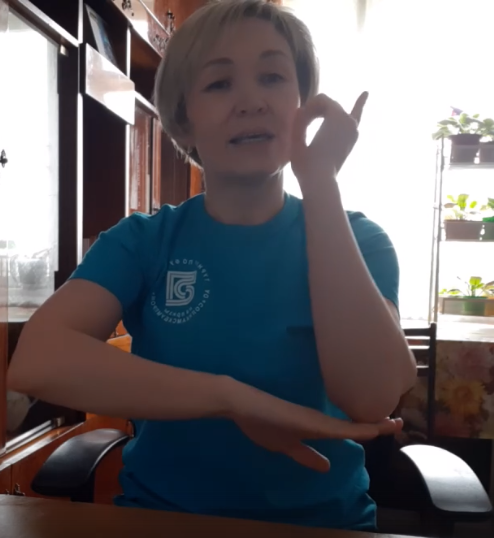 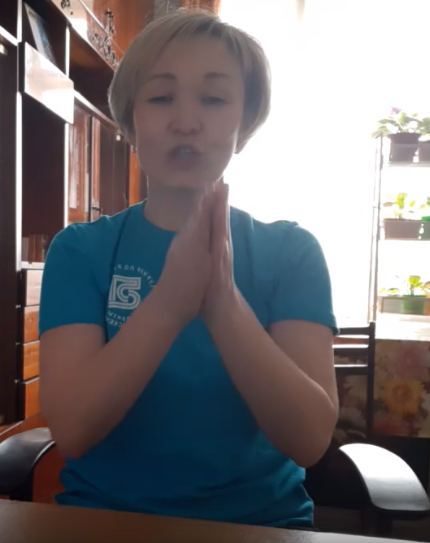 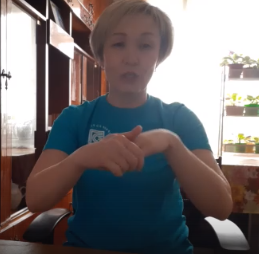 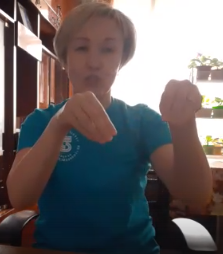 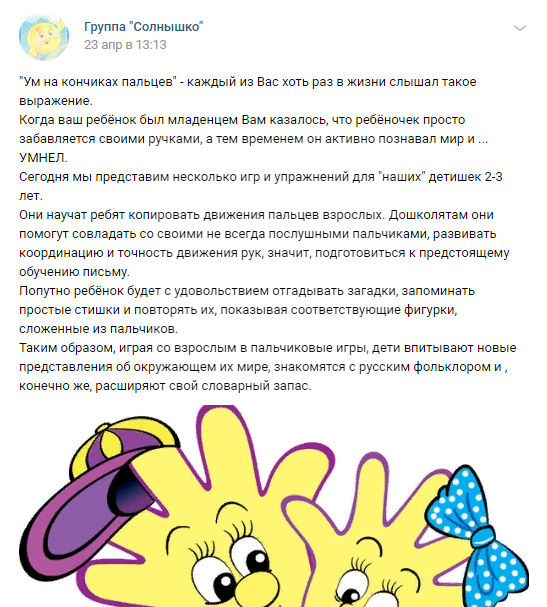 